创作栏………………………………………………………………………………      香膏时候       布衣小民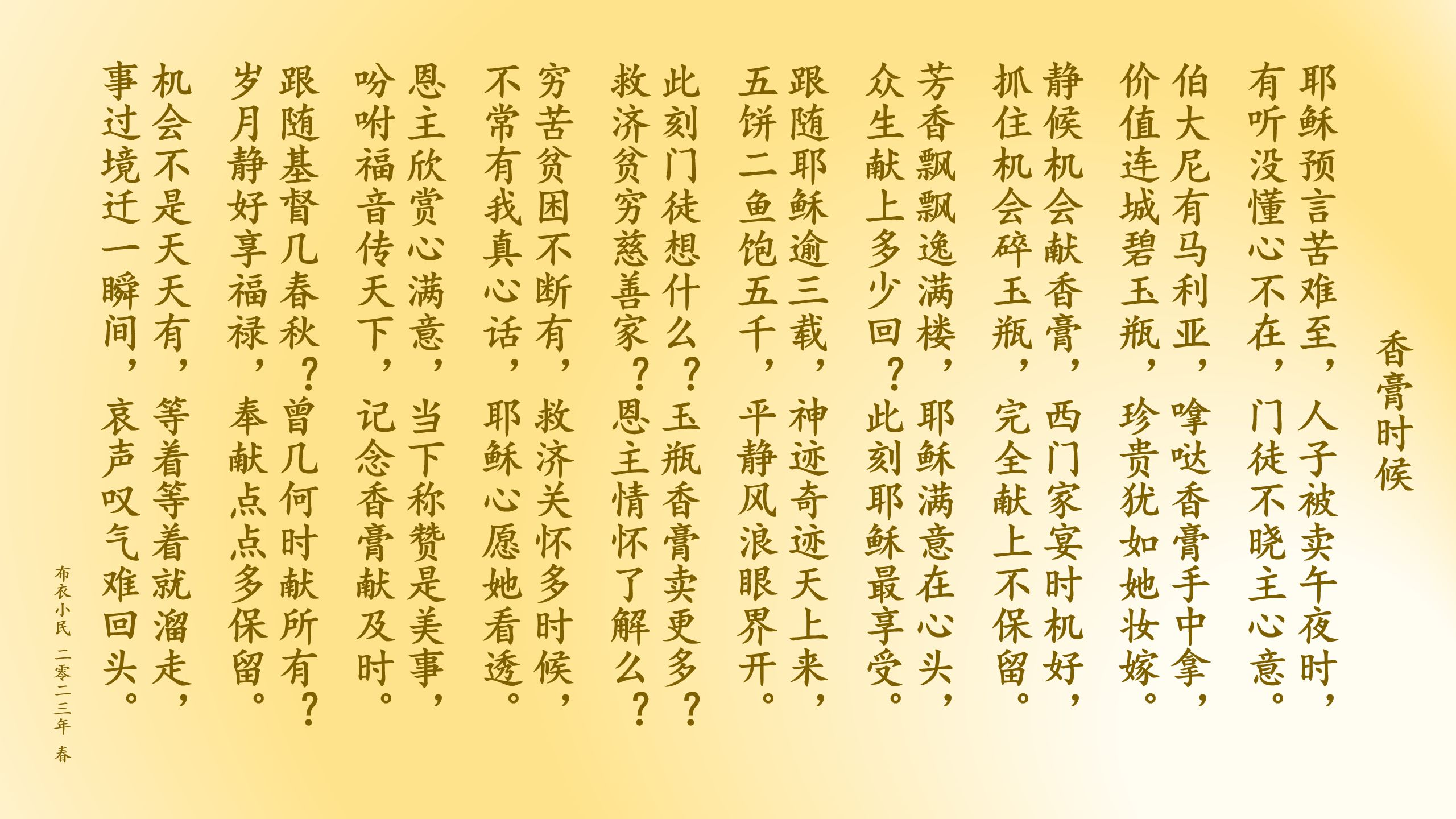 《环球华人宣教学期刊》第七十三期 Vol 8, No 3 (July 2023)  